Утвержденапостановлением Администрации Валдайского муниципального района Новгородской областиот 05.10.2021 № 1818Схема расположения земельного участка на кадастровом плане территории Условный номер земельного участка -Условный номер земельного участка -Условный номер земельного участка -Условный номер земельного участка -Площадь земельного участка   1500 кв.мПлощадь земельного участка   1500 кв.мПлощадь земельного участка   1500 кв.мПлощадь земельного участка   1500 кв.мОбозначение характерных точек границКоординаты, м (МСК-53)Координаты, м (МСК-53)Координаты, м (МСК-53)Обозначение характерных точек границXYY1231517785.162287416.042517786.862287456.693517801.632287455.874517802.822287479.385517770.142287482.516517766.342287423.631517785.162287416.04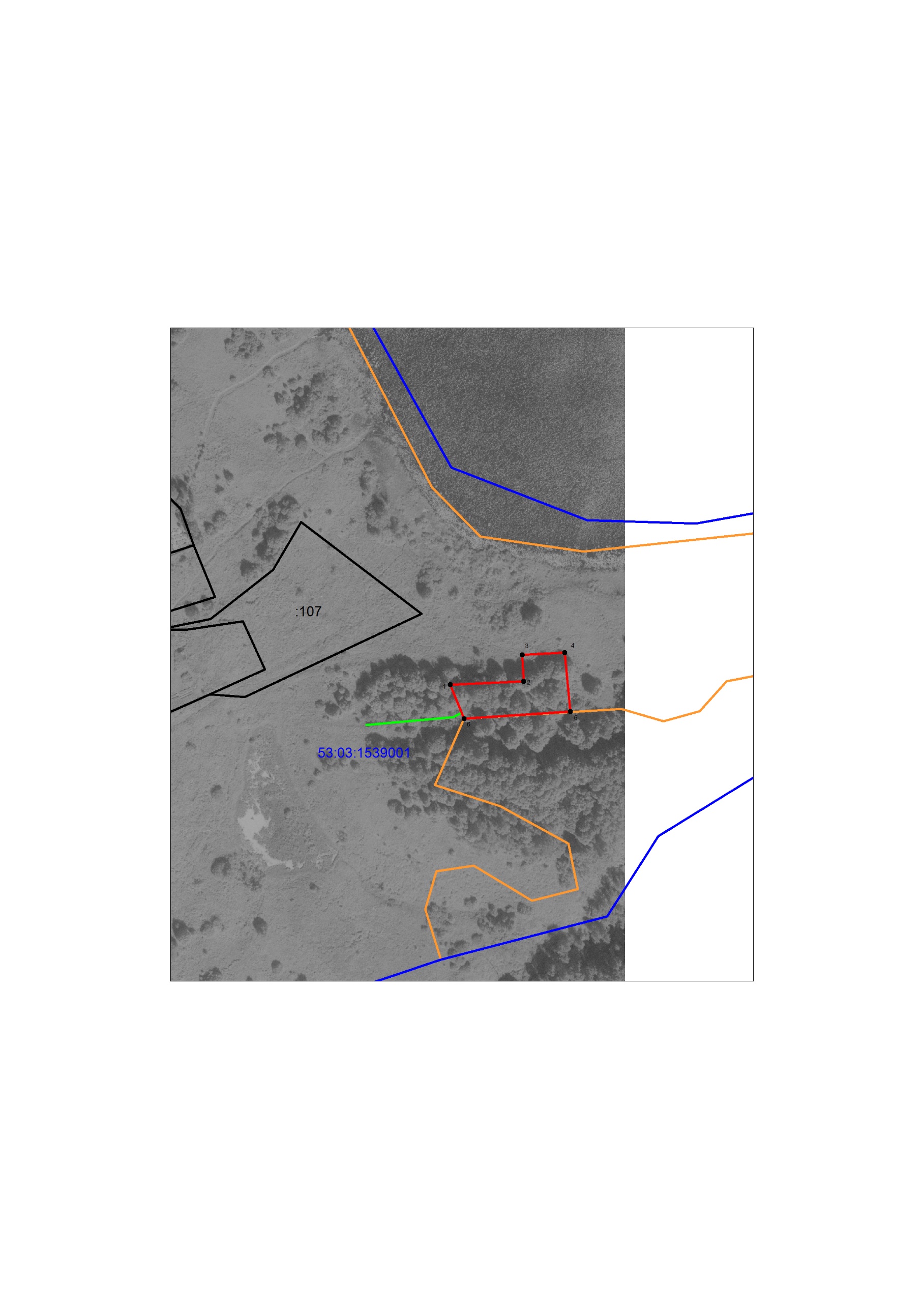 Масштаб 1:3000Масштаб 1:3000Масштаб 1:3000Масштаб 1:3000Условные обозначения:                                   - Граница образуемого земельного участка                                              - Граница населенного пункта                                   - Граница кадастрового квартала   53:03:1639001       - Номер кадастрового квартала                                   - Обозначение доступа к земельному участкуУсловные обозначения:                                   - Граница образуемого земельного участка                                              - Граница населенного пункта                                   - Граница кадастрового квартала   53:03:1639001       - Номер кадастрового квартала                                   - Обозначение доступа к земельному участкуУсловные обозначения:                                   - Граница образуемого земельного участка                                              - Граница населенного пункта                                   - Граница кадастрового квартала   53:03:1639001       - Номер кадастрового квартала                                   - Обозначение доступа к земельному участкуУсловные обозначения:                                   - Граница образуемого земельного участка                                              - Граница населенного пункта                                   - Граница кадастрового квартала   53:03:1639001       - Номер кадастрового квартала                                   - Обозначение доступа к земельному участку